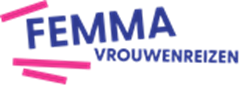 Bourgondië, de regio van l’Art et le Plaisir de Vivre6-daagse autocarreis in volpension (+lunch op dag 1 en lunch op de laatste dag inbegrepen)Datum : zondag 7  tot vrijdag 12 juli 2024Femma-begeleiding: Marina FauconnierDeze reis is een idee van Femma-Vrouwenreizen, vergund reisagent 6030Aantal deelnemers: min. 20 deelnemers / max. 40 deelnemers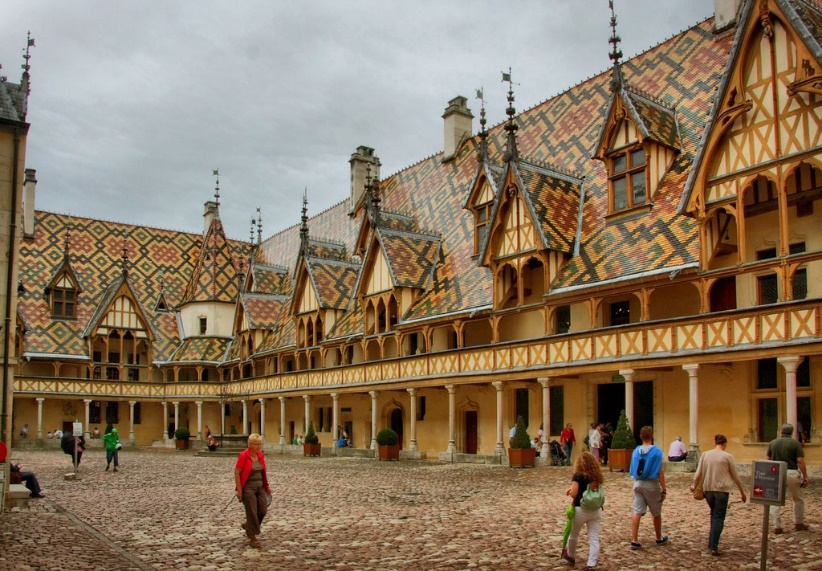 Bourgondië is een pareltje op cultuurhistorisch en gastronomisch gebied, maar voor Vlamingen is het ook een beetje de roots van onze levensstijl. Immers, ooit regeerden de hertogen van Bourgondië over Vlaanderen. Ze zorgden voor een vereniging van de Nederlanden en een economische en culturele welvaart.Onze Bourgondische levensstijl hebben wij aan die periode te danken. De huidige bewoners van het landelijke Bourgondië laten de bezoekers graag delen in hun traditionele rijkdommen: druiven voor de beste Franse wijnen (Chardonnay voor de witte Chablis en Pinot Noir voor de rode Bourgogne-wijnen), honingbrood, de vele kazen (zoals Charolais, Côte-d’Or en Epoisses) of de kippen uit Bresse. De Fransen noemen de regio niet voor niets het land van l’Art et le Plaisir de Vivre. Ontdek op deze reis dus zelf waar de Vlamingen de mosterd haalden…ProgrammaDAG 1 | Vlaanderen – Pontigny – Beaune	We vertrekken ’s morgens vroeg met de autocar vanuit Vlaanderen. Via de autosnelwegen rijden we naar Pontigny, voor een bezoek aan de grootste Cisterciënzerkerk in Frankrijk. Met zijn hoge schip is de kerk een voorbode van de Bourgondische gotiek. De abten van de abdij werden regelmatig tot bisschop en zelfs kardinalen verkozen. Bij aankomst in Pontigny gaan we eerst lunchen. Vervolgens brengen we een bezoek aan de abdij.Na de middag rijden we naar Vézelay, één van de meest bekende ‘Plus Beaux de Village de France’. We maken een wandeling doorheen de parel van de Morvan, een streek die landschappelijk meer dan de moeite loont. Daarna verder naar hotel Novotel**** in Beaune. DAG 2 | Beaune – Côte de Beaune 	Vandaag brengen we een bezoek aan Beaune, het wijnhart van de Bourgogne. We brengen een bezoek aan het prachtige Hôtel-Dieu, dat over een schitterend mozaïekdak beschikt. We bezichtigen ook het Hospice de Beaune, een hospitaal dat in 1442 werd gesticht en tot in 1971 als ziekenhuis in gebruik bleef. De heringerichte zalen en het retabel ‘Het Laatste Oordeel’ van Rogier van der Weyden zijn absolute hoogtepunten tijdens het bezoek. Daarna bezoeken we de collegiale kerk Notre Dame kunnen we menig Doorniks wandtapijt bewonderen. Lunch in Beaune.Na de middag maken we een rondrit doorheen de Côte de Beaune, een streek waar Grand crus, premier crus en prestige appellations elkaar opvolgen. Van noord naar zuid strekken de wijngaarden zich uit van Ladoix-Serrigny tot de Maranges waarbij ze geografisch worden gedomineerd door de Hautes-Côtes de Beaune. De wijnregio is vooral bekend omwille van de bekende witte wijnen, maar er zijn ook verfijnde rode wijnen te vinden. We genieten tijdens de rondrit van een bijzonder aantrekkelijk landschap en houden uiteraard ook even halt bij een plaatselijke wijnboer.  Avondmaal en overnachting in ons hotel in Beaune. DAG 3 | Fontenay – Montbard – Brochon 	Na het ontbijt rijden we naar Fontenay, om er de best bewaarde Cisterciënzerabdij van Frankrijk te bezoeken. De abdij werd in 1118 gesticht door de Heilige Bernardus en wordt aanzien aan architecturaal toonbeeld van de bouwkunst van de Cisterciënzers: eenvoud, soberheid, licht en een perfecte harmonie tussen de verschillende gebouwen. We bezoeken de abdij o.l.v. een plaatselijke gids. Daarna verder naar het nabijgelegen Montbard voor de lunch. Na de middag nemen we de tijd om het sinds de Oudheid bewoonde stadje te bezichtigen. Het middeleeuwse kasteel was aanleiding voor de uitbouw van een nieuwe, middeleeuwse stad, die op vandaag goed bewaard is.Vervolgens naar Brochon voor een bezoek aan Fromagerie Gaugry, een ambachtelijke kaasmakerij. Al sinds 1946 produceert de Fromagerie Gaugry kwaliteitsproducten volgens authentieke Bourgondische methodes en knowhow. Ze zijn vooral gespecialiseerd in de productie van zachte, gewassen korstkaas. We krijgen er een rondleiding en mogen uiteraard ook van verschillende kazen proeven bij een glaasje wijn. Avondmaal en overnachting in ons hotel in Beaune. DAG 4 | Autun	Vandaag trekken we naar Autun. We verkennen de stad die het roemrijke verleden – samen met Dijon – op perfecte wijze uitstraalt. We beginnen met een bezoek aan het grootste Romeinse theater van Frankrijk. We vinden ook nog andere Gallo-Romeinse overblijfselen in de stad: de stadswallen, de Pierre de Couhard en de Porte de St André zijn daar mooie voorbeelden van. Er is echter nog meer historisch erfgoed te zien: de ronde gevangenis van architect Berthier, gebouwd in 1855, is alvast een uniek gebouw. Of wat dacht je van de Passage Balthus, een overdekte galerij uit 1848 in neo-renaissancestijl. Na de middag voorzien we wat vrije tijd om rustig op verdere ontdekking te gaan, op souvenirjacht te gaan of te genieten op een terrasje. We sluiten de dag af met een bezoek aan de kathedraal Saint-Lazare d’Autun, een indrukwekkend staaltje van zowel romaanse als gotische bouwkunst.   Avondmaal en overnachting in ons hotel in Beaune. DAG 5 | Dijon 	Vandaag wordt ongetwijfeld een hoogtepunt van de reis. We brengen immers een bezoek aan Dijon, een stad met tal van historische gebouwen die aan het rijke leven van de hertogen van Bourgondië herinneren. We bezichtigen het Palais des Ducs, de St-Bénignekathedraal (met zijn vermaarde crypte en orgel), de Notre Dame (met het 6 eeuwen oude torenuurwerk), … enzoverder. Dijon dankt zijn titel als hoofdstad van Bourgondië aan het huwelijk van Philips de Stoute met Margaretha van Vlaanderen. Het huwelijk resulteerde in één van de machtigste Europese staten in de late middeleeuwen. De hertogen haalden ook de beste Vlaamse kunstenaars naar Bourgondië. Het is dan ook geen toeval dat het Museum voor Schone Kunsten werd ondergebracht in de hertogelijk paleis. En het is één van de grootste kunstmusea van Frankrijk. Ook de praalgraven van Filips de Stoute, Jan Zonder Vrees en Margaretha van Bourgondië zijn hier te bewonderen. We starten onze dag in Dijon met een wandeling doorheen het historisch centrum. We houden uiteraard eventjes halt aan de Moutarderie Fallot. We bezoeken eveneens de Mozesput, een laatmiddeleeuws beeldhouwwerk van Claus Sluter, dat zich in het klooster van Chartreuse de Champmol bevond.Na de lunch nemen we uitgebreid de tijd om het Museum voor Schone Kunsten in het hertogelijk paleis te bezichtigen. Na wat vrije tijd om de rest van de stad te ontdekken of te genieten op een gezellig terrasje keren we naar Beaune terug. Avondmaal en overnachting in ons hotel in Beaune. DAG 6 | Germolles – Vlaanderen	Na het ontbijt laden we onze bagage in en rijden we naar Germolles. Ons laatste bezoek van de reis staat in het teken van 2 beroemde vrouwen: de Bourgondische vorstin Margaretha van Male, en de laatste Bourgondische prinses Margaretha van Oostenrijk. We bezoeken het enig bewaarde lustslot van de Bourgondische dynastie, gebouwd in 1380 in opdracht van Margaretha van Male, echtgenote van Filips de Stoute. We lunchen in de onmiddellijke omgeving en vatten vervolgens de terugreis naar Vlaanderen aan. Het  programma is richtinggevend. Dagprogramma’s of onderdelen ervan kunnen ter plaatse door de Femma-begeleidster in samenspraak met de plaatselijke gids verschoven of gewisseld worden.  Ze zal altijd handelen in het belang van de groep en de kwaliteit van de reis. Iedereen met een normale conditie kan deze reis aan.Busreis :We vertrekken vanuit 4 opstapplaatsen in de vroege ochtend:. Details worden later bezorgd aan wie inschrijft.OPSTAPPLAATSEN:6u – Rode Kruisplein, Mechelen6u30 – Parking Vogelzanglaan, Berchem (Antwerpen)7u15 – P+R Gentbrugge Arsenaal (Brusselsesteenweg)7u50 – Parking De Lange Munte, KortrijkVerplicht je keuze aan te duiden bij inschrijving.Hotel: Novotel ****Het 4-sterrenhotel Novotel Beaune is ideaal gelegen aan de zuidrand van de stad. Het designhotel werd in 20219 volledig gerenoveerd en biedt de kans om te ontspannen in de mooie tuin, het buitenzwembad of het gezellige terras.Het restaurant serveert traditionele Franse gerechten en een ontbijtbuffet met ruim aanbod. PraktischPrijs: €1620 in tweepersoonskamer met gescheiden bedden(*)  op basis van 20 deelnemersOpgelet prijsvermindering bij min 30 deelnemers: Prijs: €1500  in tweepersoonskamer op basis van min. 30 deelnemersIndien er 30 deelnemers zijn (zonder de begeleiding) zal de prijs met €120 per persoon verminderen!Toeslag single: + € 299 (slechts 5 kamers beschikbaar) (*) Heb je geen kamergenoot en wens je toch een kamer te delen, geen  nood.  Er zijn nog andere vrouwen die dit wensen te doen.  Dit is één van de troeven van Femma-Vrouwenreizen.  Het volstaat op te geven bij inschrijving dat je een tweepersoonskamer (twin = aparte bedden) wil.				 INBEGREPEN :	Ervaren, enthousiaste Femma reisbegeleidster Ervaren chauffeurs (2 nodig, waarvan 1 voor de ophaaldienst)  in een luxeautocar4 opstapplaatsen zie hierbovenAccommodatie in Novotel 4* (standaardkamers)  op basis van half pension of gelijkwaardigAlle lunchenAlle in het programma vermelde bezoeken Luisterapparaten (oortjes) Plaatselijke gidsenDe btw, bijdrage tot het Garantiefonds Reizen (verplicht)Verblijftaks, baantaksen en parkingkostenDrinkgeld chauffeurEen annulatieverzekeringEen verzekering lichamelijke ongevallen verbonden aan de lidkaartNIET INBEGREPEN:	dranken aan tafel en onderweg ontbijt op dag 1 en avondmaal op dag 6optionele bezoeken  en dus niet opgenomen in het programmade fooien van de gids en chauffeur (wordt later meegedeeld en ter plaatse opgehaald door uw begeleidster, voorzie +/- €35)persoonlijke uitgavenDOUANEVOORSCHRIFTEN:	Geldige identiteitskaart. COVID-voorschriften (indien van toepassing)VERZEKERINGEN: Annulaties: Het kan steeds gebeuren dat je je inschrijving voor een reis moet annuleren.Aangezien er, vanaf de inschrijving reeds kosten gemaakt zijn, moet je rekening houden met onderstaande percentages voor de terugbetaling.Met onderstaande percentages wordt rekening gehouden indien je annuleert•	Vanaf inschrijving tot 60 dagen voor vertrek verlies je 25% van de totale reissom•	Vanaf 59 dagen tot 41 dagen     voor vertrek verlies je 45% van de totale reissom •	Vanaf 40 dagen tot 31 dagen     voor vertrek verlies je 70% van de totale reissom •	Vanaf 30 dagen tot 11 dagen     voor vertrek verlies je 95% van de totale reissom •	Vanaf 10 dagen tot de dag van vertrek  verlies je 100% van de totale reissom      Indien je niet komt opdagen op de dag van vertrek verlies je eveneens de totale reissomKunt u een beroep doen op een annulatieverzekering ?Femma heeft echter een bijkomende annulatieverzekering afgesloten bij DVV.Via die verzekering kunt u in veel gevallen nog een deel van uw kosten terugvorderen. Voorwaarden voor een vergoeding door DVV zijn o.a. dat het moet gaan om een geldige annulatiereden. Voor meer informatie, zie Verzekeringen.Verzekeringen:Een verzekering lichamelijke ongevallen is inbegrepen.(DVV – C.11/1115.31200)• Een verzekering annulatie, voortijdige terugkeer, stranding in het buitenland enstrafrechtelijke borgstelling is inbegrepen (DVV – polis C-15/0182.700/00-B) Een uittreksel uitde algemene polisvoorwaarden kan je op aanvraag bezorgd worden.•Voor medische hulp of hospitalisatie in het buitenland kan je bijstand krijgen via de verzekering Eurocross/World Assistance. Vergeet niet je aansluitingskaartje mee te nemen. Bij je eigen mutualiteit kan je de voorwaarden en te volgen procedure aanvragen.•Teneinde de reiziger de grootste zekerheid te bieden heeft Femma overeenkomstig art.36 van de wet van 01.04.94 en het betreffende uitvoeringsbesluit van 25.04.97, een verzekeringscontract afgesloten bij het Garantiefonds Reizen die tussenkomt indien de uitvoering of de verderzetting van de reis in het gedrang komt door financieel onvermogen van de reisorganisator of reisbemiddelaar.Je kan zelf een reisbijstandsverzekering afsluiten via je eigen verzekeringsmaatschappij.  Vergeet de nodige informatie i.v.m. deze verzekering niet mee te nemen.FEMMAREIZENFemma-Vrouwenreizen maakt integraal deel uit van de werking van Femma. Femma kiest bestemmingen met een meerwaarde op cultureel vlak, met respect voor de natuur en voor het leven van de mensen ter plaatse. Dat alles vanuit een vrouwelijke invalshoek bekeken wordt is evident. Gehuwd, alleenstaand, jong of minder jong? De meesten vrouwen delen een kamer met een reisgenote, zelfs als ze niemand kennen. Een goede reisbegeleiding is voor Femma belangrijk. Voor Femma is dit een vorm van vrijwilligerswerk. De vrijwillige, onbezoldigde inzet, de ervaring en de kennis van de begeleidster garanderen inzet en gedrevenheid. Bij het vertrek wacht ze je op, helpt  bij formaliteiten en gidst  je door deze mooie reis. ZIN OM MEE TE GAAN? HOE INSCHRIJVEN? Je kan inschrijven via onze website www.femma.be of via telefoon 02/246 51 11 of via mail naar veerle.vlasselaer@femma.be  Op onze website kan je het reisprogramma ook vinden, zo weet je alvast wat je mag verwachten. Hou voor je boeking alvast je identiteitskaart en Femma-lidkaart klaar. We ontvangen graag je contactgegevens (officiële naam, rijksregisternummer, adres, e-mailadres, Femma lidnummer en telefoonnummer) om je vlot te kunnen bereiken. Na je inschrijving ontvang je een bevestigingsmail met de betalingsgegevens om het voorschot en het saldo te betalen. Ongeveer 2 weken voor de reis ontvang je een brief met de laatste mededelingen.Femma Reiscafé zondag 11/02/2024Dé grote trefdag van Femma-Vrouwenreizen te MechelenMIS DEZE DAG NIET !Je ontmoet er reisgenoten en bekenden om na te genieten van de voorbije ervaringen.Al onze reisbegeleidsters staan enthousiast klaar om je alles te vertellen over onze manier van reizen en ons nieuw reisaanbod.Noteer zondag  11 februari in je agenda en hou het magazine en de website in de gaten voor meer info of stuur een mailtje naar veerle.vlasselaer@femma.beVergund reisagentschap 6030“Overeenkomstig het besluit van de Brusselse Hoofdstedelijke Regering van 27 september 2012 houdende het statuut van de reisagentschappen en zijn voorwaarden worden onze beroepsverbintenissen gewaarborgd door een borgtocht ter waarde van 10.000 euro. Deze borgtocht kan enkel worden aangewend op versturen van een aangetekende zending van een aanmaning aan de schuldenaar en van een afschrift van deze aanmaning aan de Directeur-generaal van het Bestuur Economie en Werkgelegenheid bij het Ministerie van het Brussels Hoofdstedelijk Gewest, Kruidtuinlaan 20 te 1035 Brussel”.